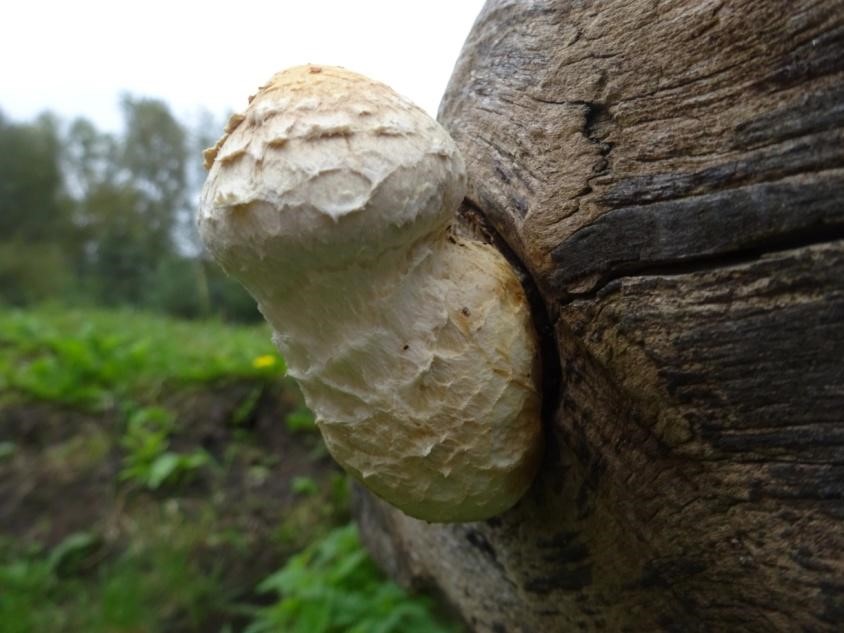 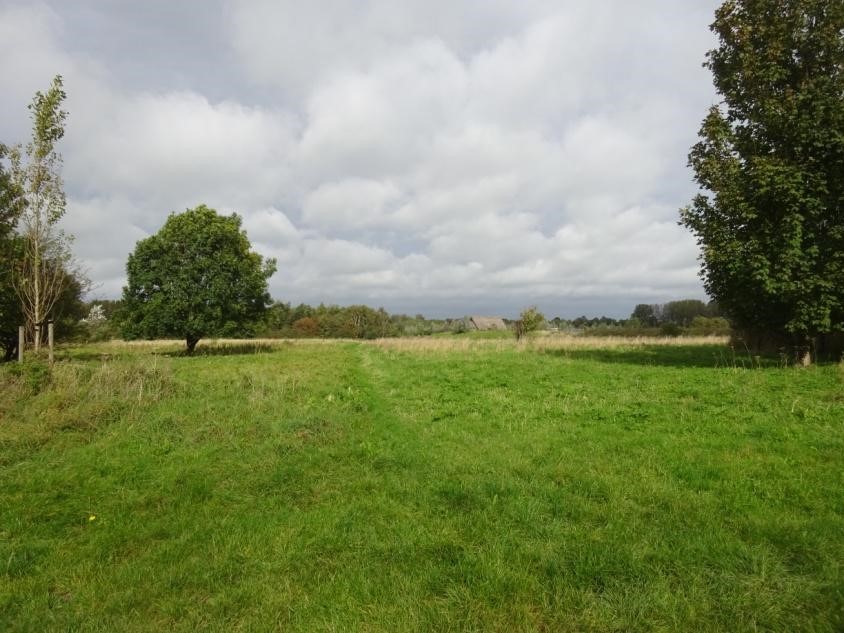 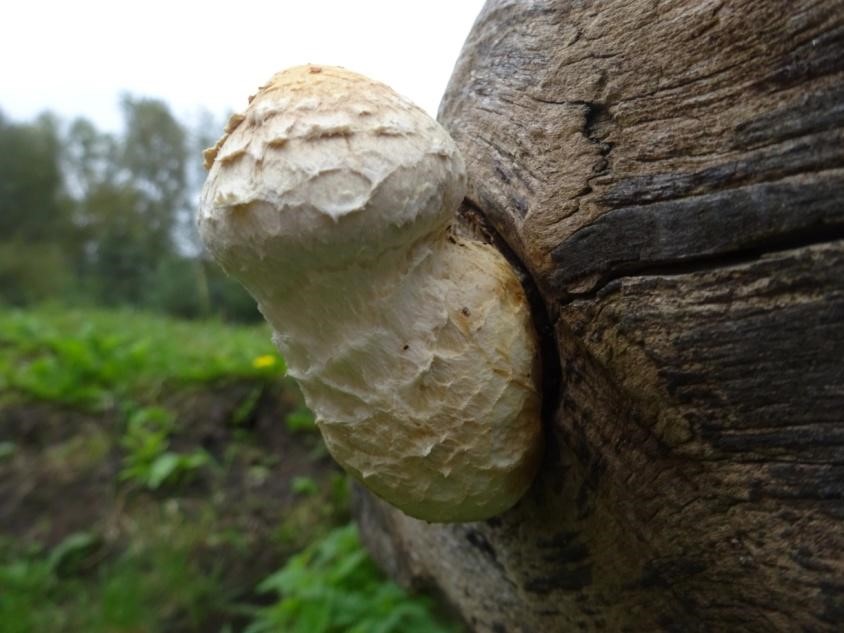 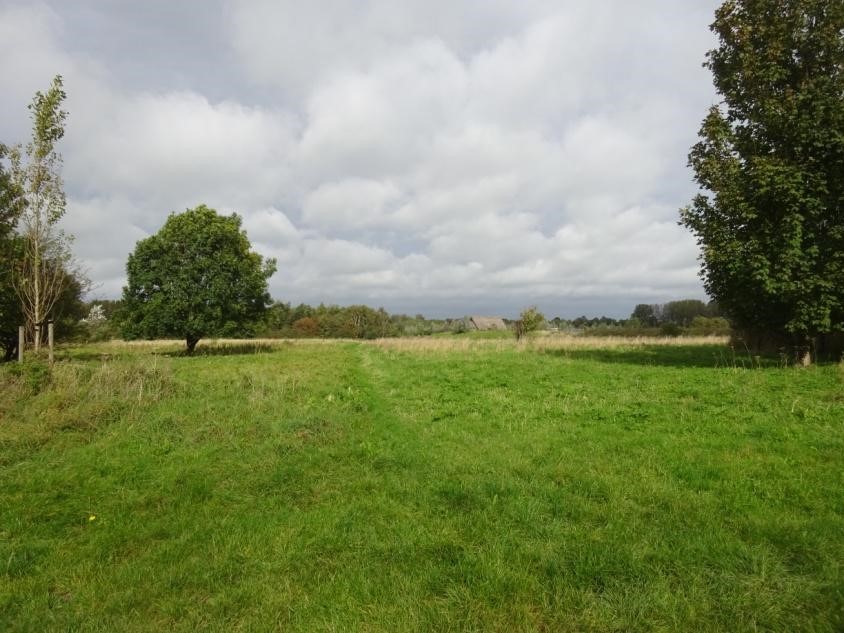 Schubbige bundelzwam                                                     In de verte Archeologisch erf  PWG-excursie naar de Broekpolder in Vlaardingen op 11 oktober  2023 Op woensdag 11 oktober 2023 trokken we 6 man sterk naar de Broekpolder in Vlaardingen.  We troffen het met het weer, een zonnetje. We verzamelden bij de tramhalte aan het eind van lijn 24 op de Holysingel. Na de Houten brug slaan we linksaf en dan direct rechts een pad in. Links is een strook bos met diverse soorten bomen en struiken. Rechts groeit voornamelijk Dijkviltbraam, waartussen af en toe de bleke, door schimmel aangetaste Akkerdistel opschiet  en soms een bloeiende Gewone berenklauw. Links groeien Haagbeuk(aanliggende knoppen), die vruchten heeft en Beuk (afstaande knoppen). Ook Sleedoorn, Rode kornoelje en Eenstijlige meidoorn. Aan het eind gaan we rechtsaf, het hondenuitlaatgebied in. We zien weinig honden, wel veel bloemen. De blauwe Wilde cichorei heeft veel insectenbezoek, bijen en zweefvliegen, waarop Aart zijn aandacht richt. We draaien een mestkever weer terug op zijn buik. Voor een juiste determinatie hadden we nu juist ook de buik moeten inspecteren. Het beestje loopt al weer verder. De grote rosse bloem hadden we beter moeten bekijken, het kan Vijfdelig of Muskuskaasjeskruid zijn geweest. Behalve op eventuele muskusgeur moet je ook op sterharen letten en op de breedte van de bijkelkblaadjes. De iep is prachtig geel verkleurd (kenmerken ongelijke bladvoet en visgraatmotief). Verder bloei van Duizendblad, Boerenwormkruid, Peen en soms Gewone klit. De laatste heeft een holle stengel bij het onderste blad. De Grote kaardenbol is nu verdroogd. Op de achtergrond zien we nog een Reuzenberenklauw, waarvan een steel is doorgesneden. De holte van die open stengel is groot, wel 6 cm. Ook zijn er nog wat zaadschermen voor weer nieuwe reuzen volgend jaar. Rechts zien we behalve veel vergeeld Duinriet de huizen van het Archeologisch erf. Na een korte pauze lopen we het gebied van de ruigte in. Tussen de plassen staan tot mijn verrassing allemaal iepen. We kijken even naar de Zeegroene rus, die met grote pollen hier veelvuldig groeit. De kleur is blauwgroen en bij splijten zie je kamertjes. Dit in tegenstelling tot Pitrus, die glimmend groen is en een doorlopende pit heeft. Hier keren we terug. er zijn weinig vogels te zien, We nemen nu het pad rechts. Hier staan veel paddenstoelen, met name Tranende franjehoed. Af en toe behelpen we ons met een app. Bij Watermuur bleek dat toch fout geweest. Het was toch Gewone hoornbloem. Daarbij zijn de kroonblaadjes niet tot aan het hart ingesneden, wat bij Watermuur wel het geval is. We zien vreemd vervormde Ridderzuring, vermoedelijk door de Zwarte luizen, die er in zitten. Ook hier nog weer bloeiende bloemen zoals Krul- en Speerdistel, Hopklaver, Witte honingklaver en Bermooievaarsbek. We zijn verbaasd over de felle kleur van de pas aangeplante Witte esdoorns. De nerven daarvan zijn ook rood. De Japanse duizendknoop staat, weliswaar mooi, helaas ook hier in bloei. Bij het Klauterwoud komen we langs de vermoedelijke Pluimes. Jammergenoeg is de boom wat onevenwichtig gesnoeid. Op de omgelegde klimbomen groeien grappige en fraaie paddenstoelen. Op de terugweg zien we nog wat Champignons in diverse soorten en op de laatste stam groeit het Waaiertje. Het was een mooie wandeling en er was verrassend veel te zien. Priscelline                           Deelnemers: Willy, Jeannette, Ria, Marianne, Aart 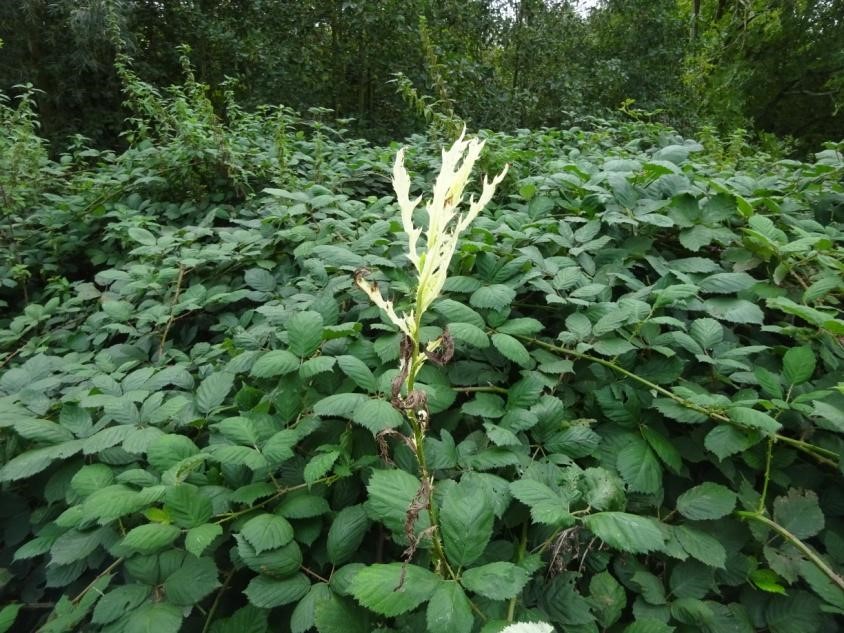 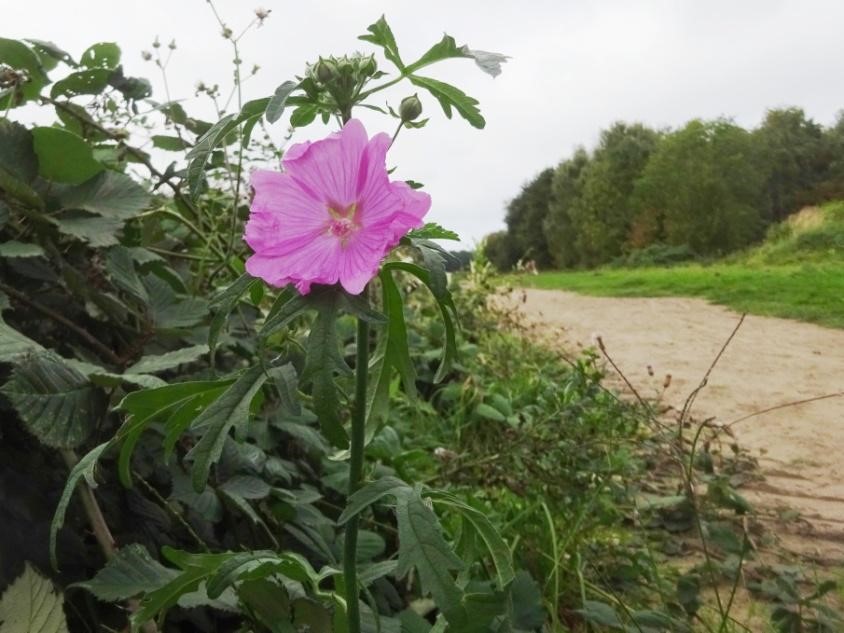 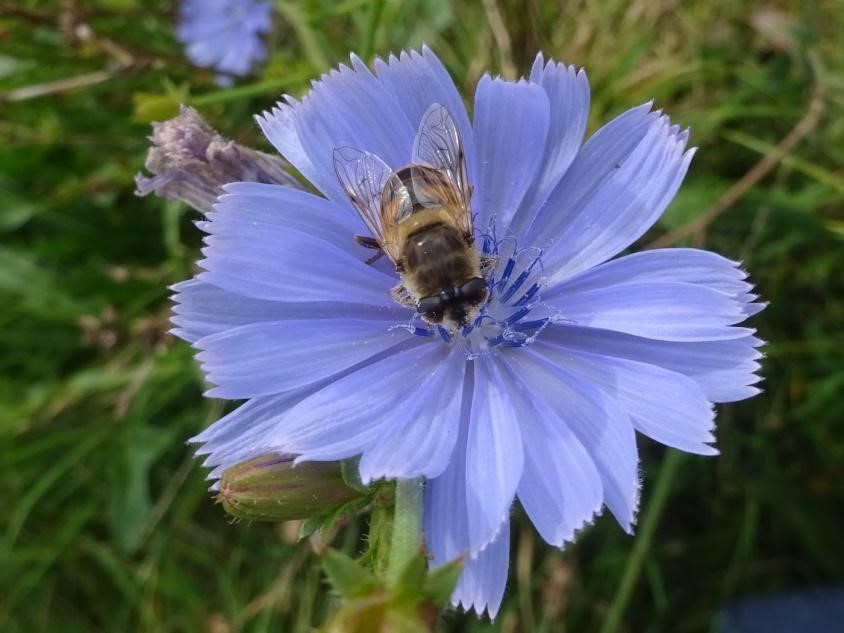 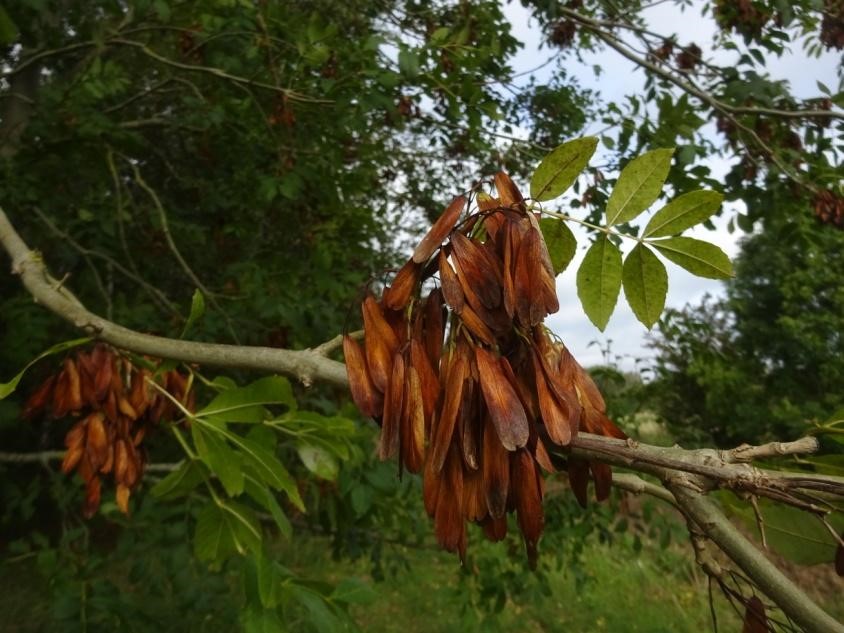 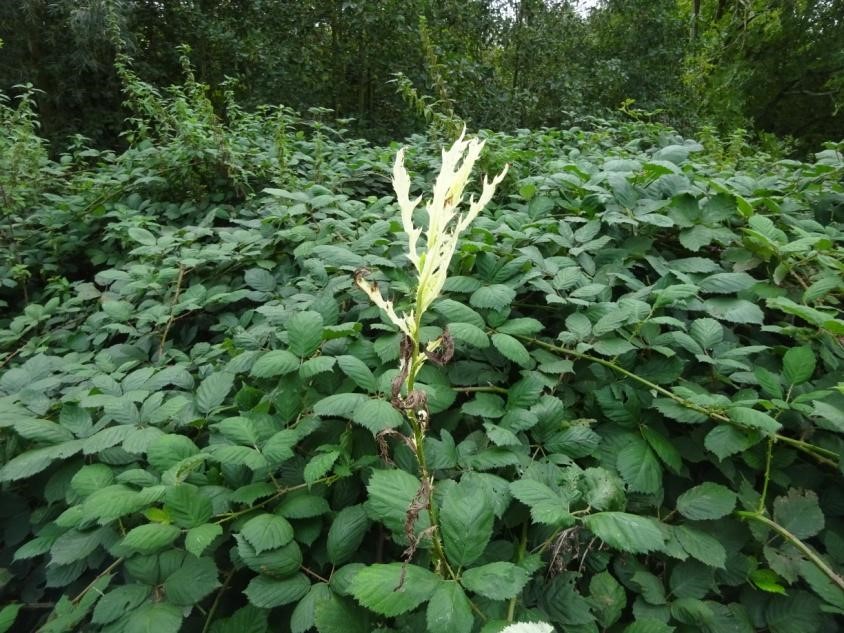 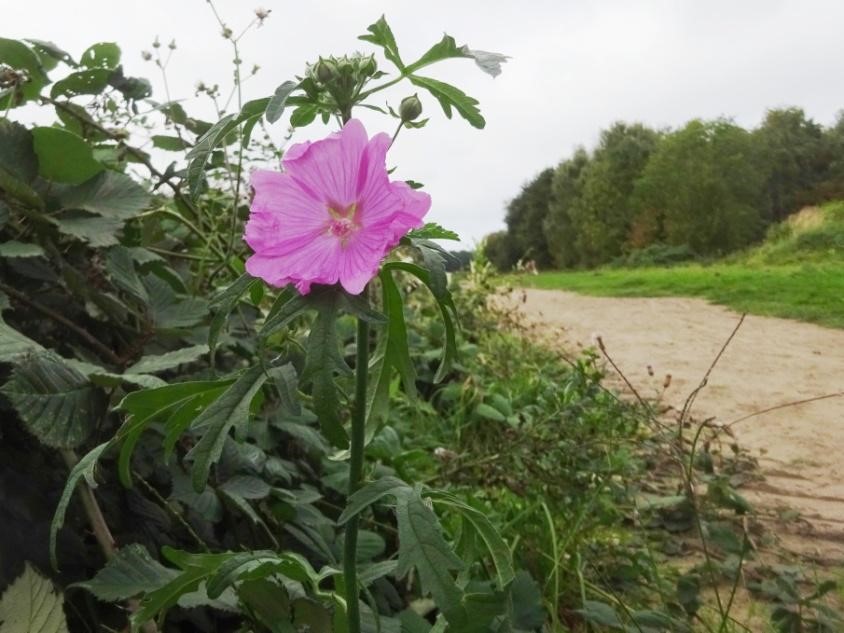 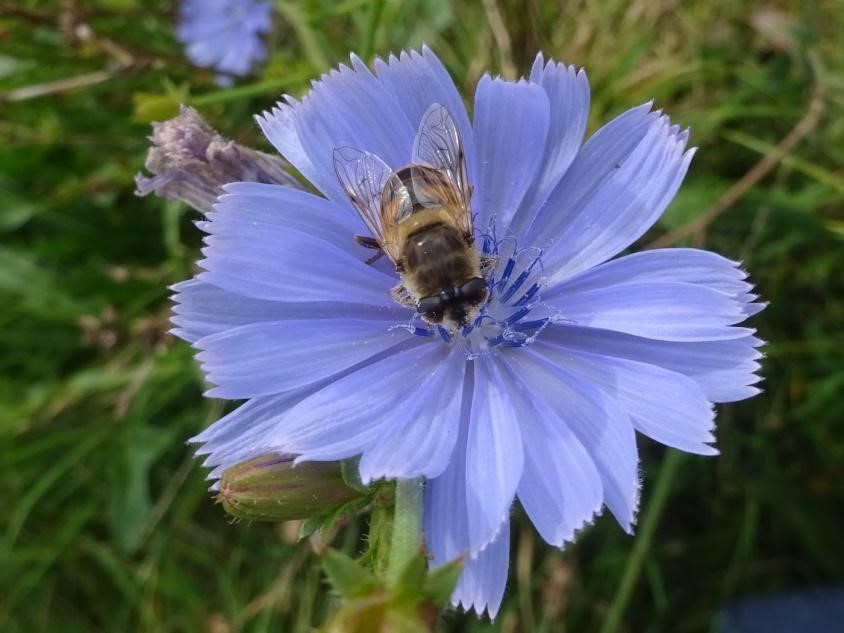 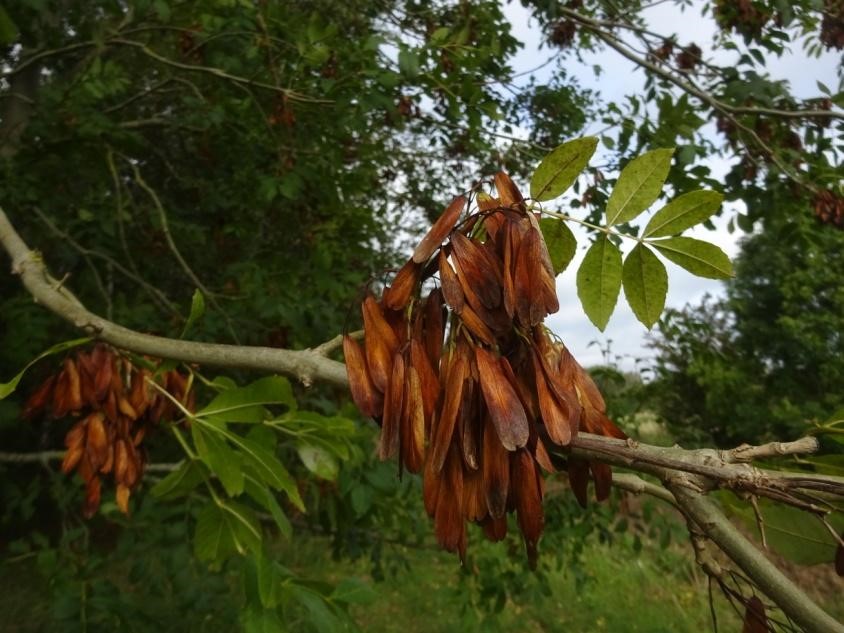 Akkerdistel beschimmeld, Wilde cichorei met Blinde 	             Vijfdelig kaasjeskruid, Es met zaden bij, een zweefvlieg 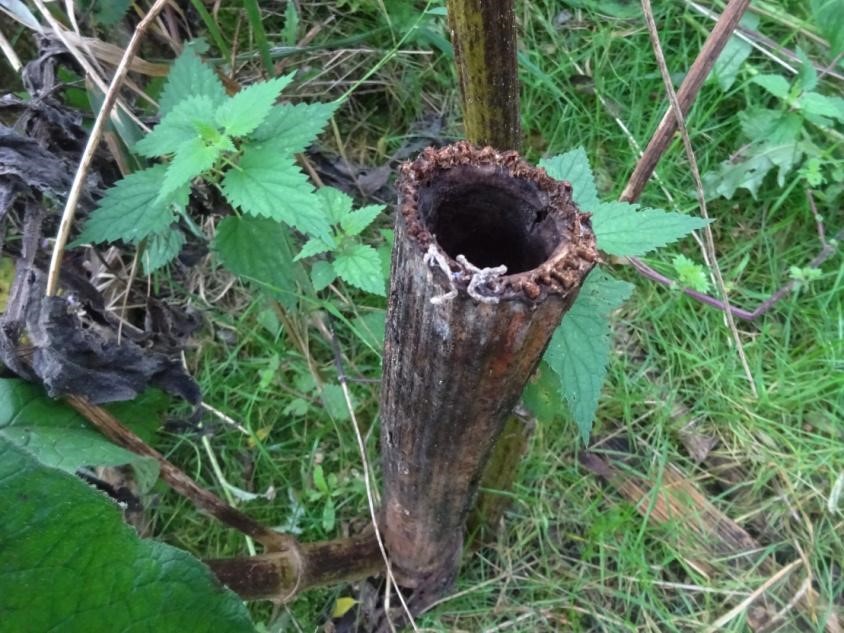 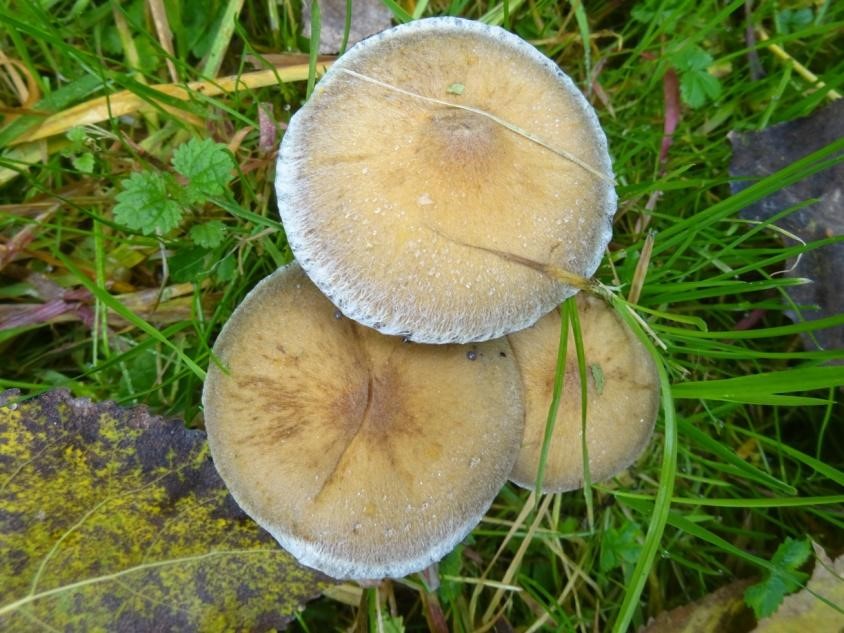 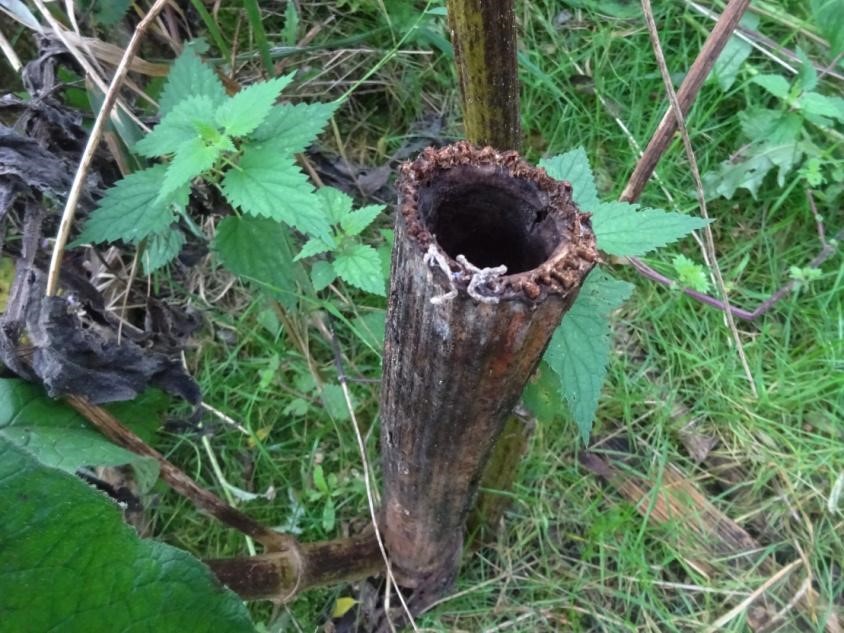 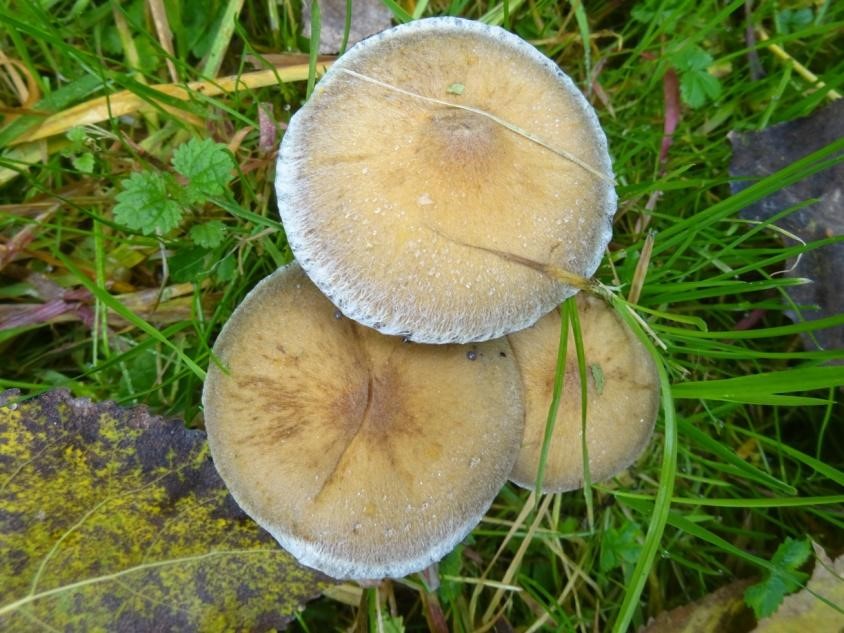 Afgesneden steel van Reuzenberenklauw 	                    Tranende franjehoed 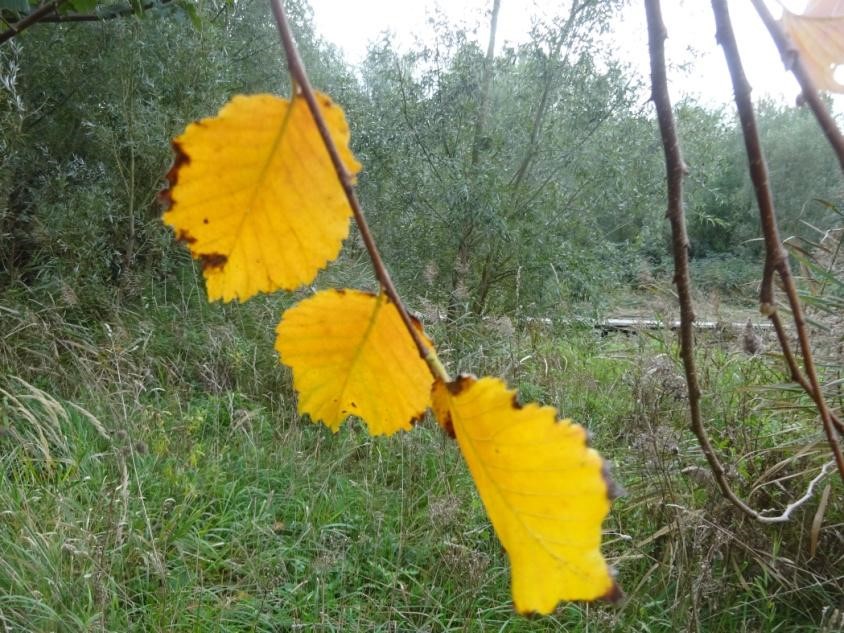 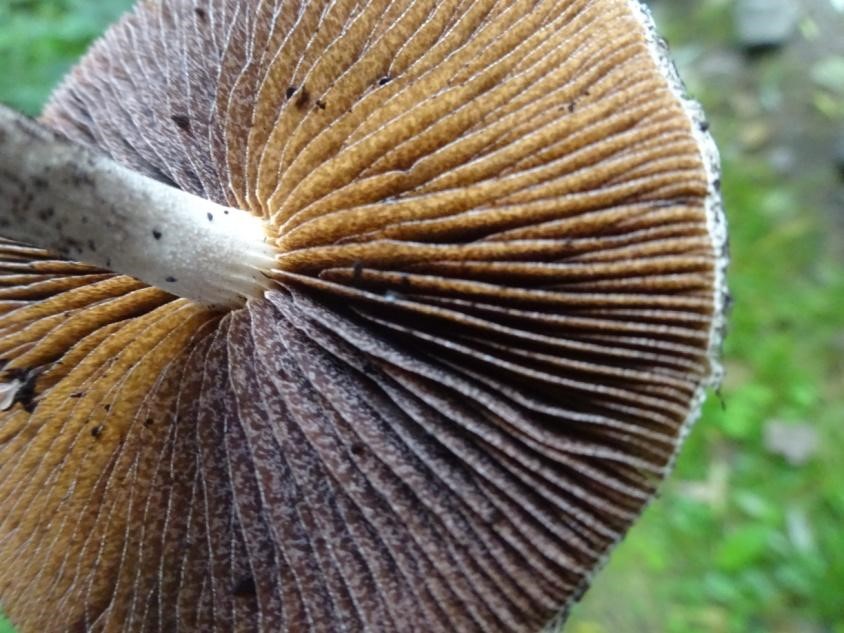 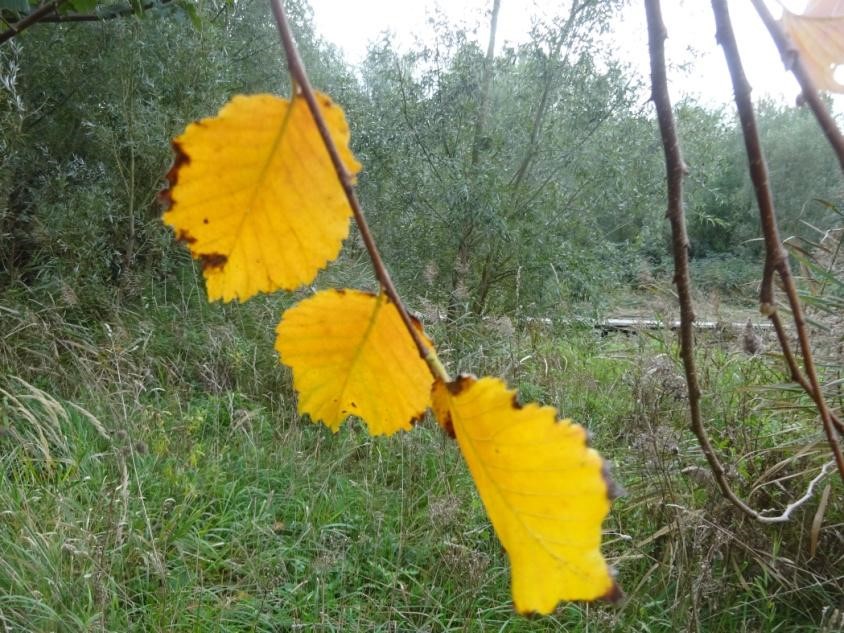 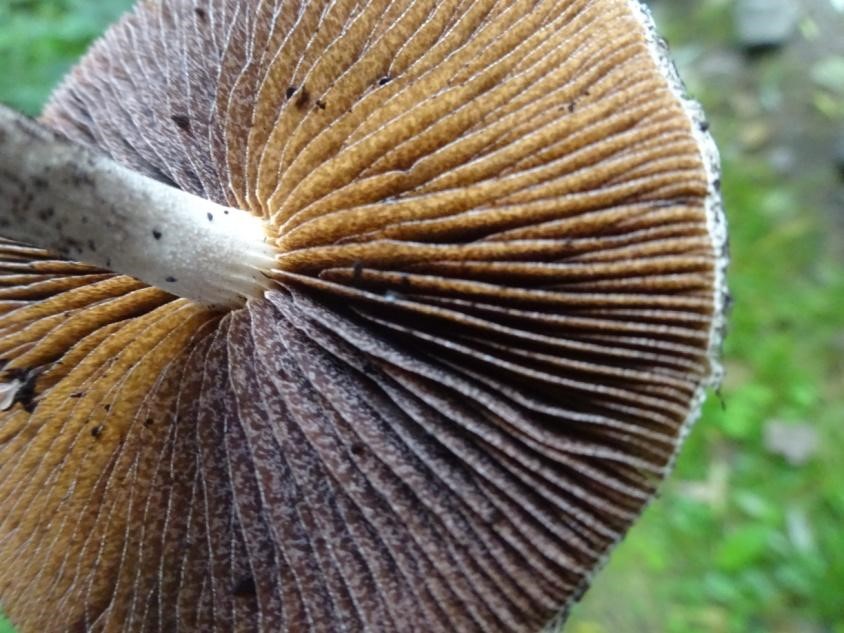                    Iep (ongelijke bladvoet) 	                         van onder gezien 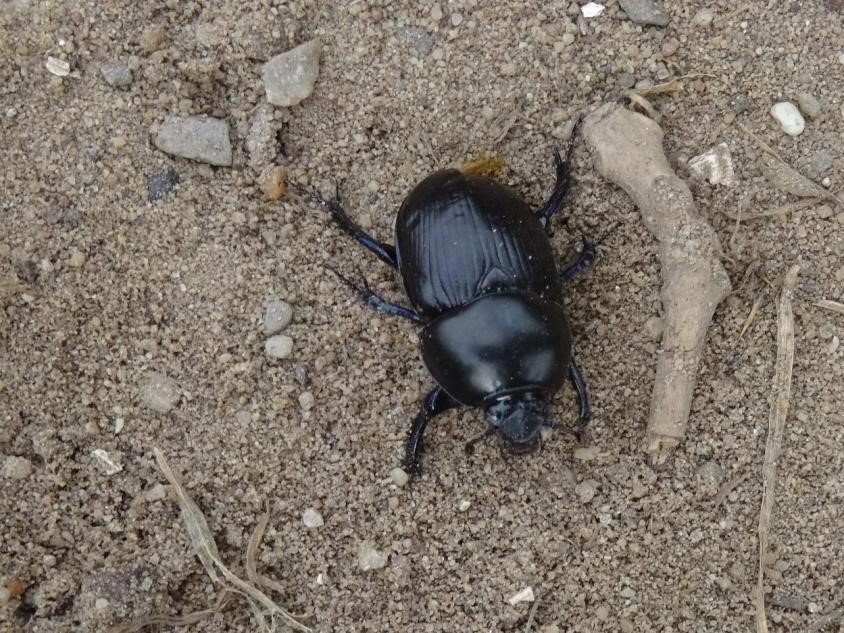 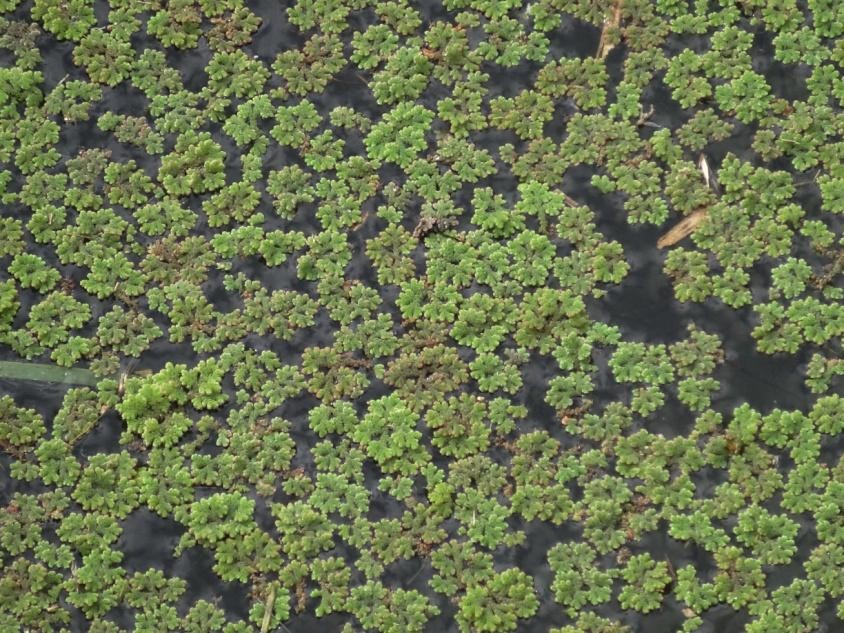 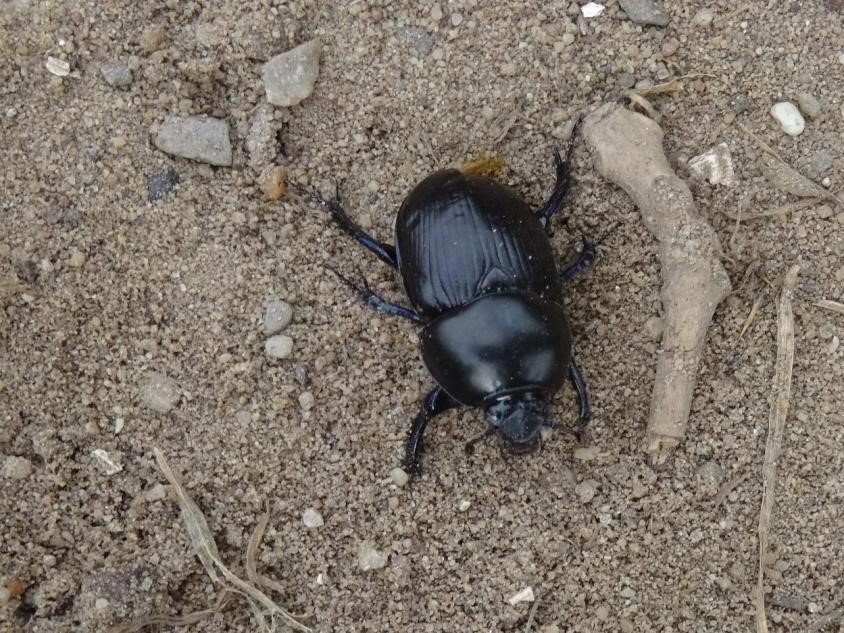 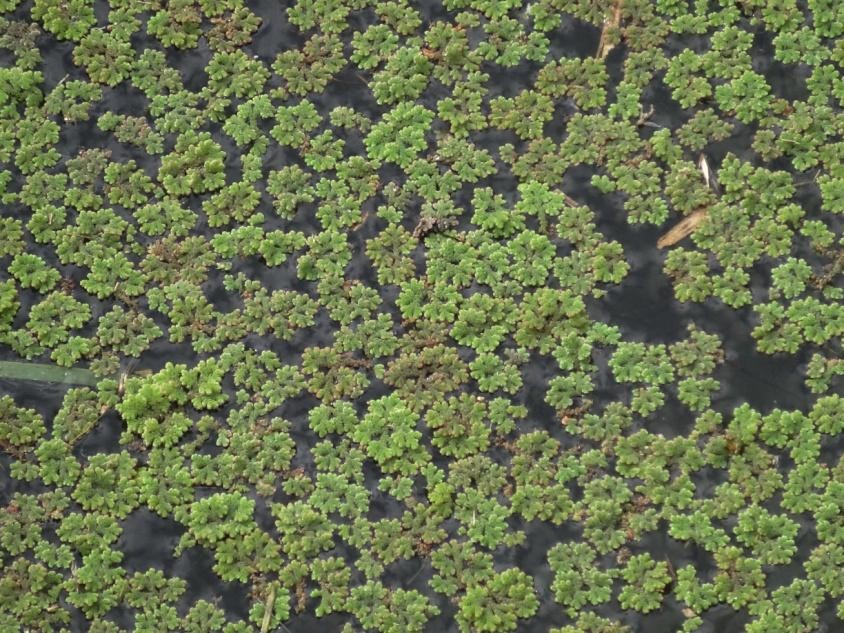                                Bosmestkever 	                                           Grote kroosvaren Broekpolder Vlaardingen 11 okt 2023 Acer campestre                                    Spaanse aak Acer saccharinum                               Witte esdoorn Achillea millefolium                                Duizendblad Aegopodium podagraria                           Zevenblad Agrimonia eupatoria                    Gewone agrimonie Alliaria petiolata                             Look-zonder-look Arctium minus                                         Gewone klit Arum italicum                               Italiaans aronskelk Azolla filiculoides                           Grote kroosvaren Bellis perennis                                           Madeliefje Calamagrostis epigejos                                 Duinriet Capsella bursa-pastoris                        Herderstasje Carduus crispus                                          Kruldistel Carpinus betulus                                       Haagbeuk Cerastium fontanum subsp vulgare             Gewone   	 	 	 	 	 	hoornbloem Cichorium intybus                               Wilde cichorei Cirsium arvense                                       Akkerdistel Cirsium vulgare                                       Speerdistel Convolvulus sepium                                Haagwinde Cornus sanguineum                          Rode kornoelje Crepis capillaris                              Klein streepzaad Daucus carota                                                   Peen Dactylis  glomerata                                       Kropaar Dipsacus fullonum                         Grote kaardenbol Epilobium hirsutum                      Harig wilgenroosje Eupatorium cannabinum                 Koninginnekruid Fagus sylvatica                                                 Beuk Fallopia japonica                  Japanse duizendknoop Fraxinus excelsior                                                 Es Fraxinus ornus                                              Pluimes  Galinsoga quadriradiata                   Harig knopkruid Geranium dissectum         Slipbladige ooievaarsbek Geranium lucidum                 Glanzige ooievaarsbek Geranium pyrenaicum                 Bermooievaarsbek Geranium robertianum                          Robertskruid Gewone klit                                         Arctium minus Grote brandnetel                                    Urtica dioica Heracleum mantegazzianum      Reuzenberenklauw Heracleum sphondylium           Gewone berenklauw Hirschfeldia incana                             Grijze mosterd Jacobaea vulgaris subsp vulgaris  Jakobskruiskruid Juglans regia                                           Okkernoot Juncus inflexus                                  Zeegroene rus Lapsana communis                                   Akkerkool Lycopus europaeus                                   Wolfspoot Lythrum salicaria                          Grote kattenstaart Malva moschata/alcea                    Muskus/Vijfdelig                                                               kaasjeskruid Medicago lupulina                                     Hopklaver Melilotus albus                            Witte honingklaver Plantago lanceolata                       Smalle weegbree Plantago major subsp major            Grote weegbree Potentilla anserina                                Zilverschoon Potentilla reptans                                Vijfvingerkruid Prunus spinosa                                         Sleedoorn Pulicaria dysenterica                            Heelblaadjes Ranunculus acris                      Scherpe boterbloem Rosa canina                                             Hondsroos Rubus armeniacus                                Dijkviltbraam Rubus caesius                                       Dauwbraam Rumex obtusifolius                               Ridderzuring Saponaria officinalis                                  Zeepkruid Senecio inaequidens                      Bezemkruiskruid Silene dioica                              Dagkoekoeksbloem Silene latifolia subsp alba       Avondkoekoeksbloem Sinapis arvensis                                                Herik Sisymbrium officinale                          Gewone raket Solanum nigrum                        Zwarte nachtschade Solidago gigantea                          Late guldenroede Sonchus arvensis                             Akkermelkdistel Sonchus oleraceus                     Gewone melkdistel Stellaria media                                         Vogelmuur Symphytum officinale              Gewone smeerwortel Tanacetum vulgare                       Boerenwormkruid Taraxacum officinale                          Paardenbloem Trifolium pratense                                  Rode klaver Typha latifolia                                     Grote lisdodde Vicia sativa subsp segetalis              Vergeten wikkeVogels: Blauwe reiger, Buizerd, Gaai, Groene specht, Houtduif, Kauw, Koolmees, Krakeend, Meerkoet, Roodborst,Torenvalk, Watersnip, Wintertaling Vlinders: Bont zandoogje, Klein geaderd witje (Pieris napi), Klein koolwitje (Pieris rapae) Insekten: Aziatisch lieveheersbeestje, pop en larf Harmonia axyridis, Bruinrode heidelibel Sympetrum striolatum,  Dambordvlieg Sarcophaga spec, Honingbij Apis mellifera, Bosmestkever Geotrupes stercorosus, Gewone snipvlieg Rhagio scolopaceus, Phytomyza spec, mijnvorming, Paardenbijter Aeshna mixta, Schorsvlieg Mesembrina meridiana, Snorzweefvlieg Episyrphus balteatus, Steenhommel Bombus lapidarius,Tweevlekkig Aziatisch lieveheersbeestje Harmonia axyridis F. conspicua, Zevenstippelig lieveheersbeestje Coccinella septempunctata, Zuidelijk spitskopje Cococephalus fuscus,  Zwarte klimopluis Aphis hederae  Paddenstoelen: Berk- of Elsroest Melampsoridium betulinum/hiratsukanum, Bleke borstelkurkzwam Coriolopsis trogii, Dikrandtonderzwam Ganoderma adspersum, Dooiergele mestzwam Bolbitius titubans, Echte tonderzwam (Fomes fomentarius), Geschubde inktzwam (Coprinus comatus), Gewone hertenzwam Pluteus cervinus, Gordelchampignon Agaricus subperonatus, Kale inktzwam Coprinus atramentarius, Melampsora spec op Klein hoefblad, Parelamaniet Amanita rubescens, Schimmel op Akkerdistel: Puccinia punctiformis, Straatchampignon Agaricus bitorquis, Trandende franjehoed Lacrymaria lacrymabunda, Waaiertje Schizophyllum commune, Wollige bundelzwam Hemipholiota populnea, Grote inktzwam spec.  Gal op hondsroos: Mosgal,                                                            Bruinrode heidelibel ↓Slakken: Gekielde loofslak       Hygromia cinctella 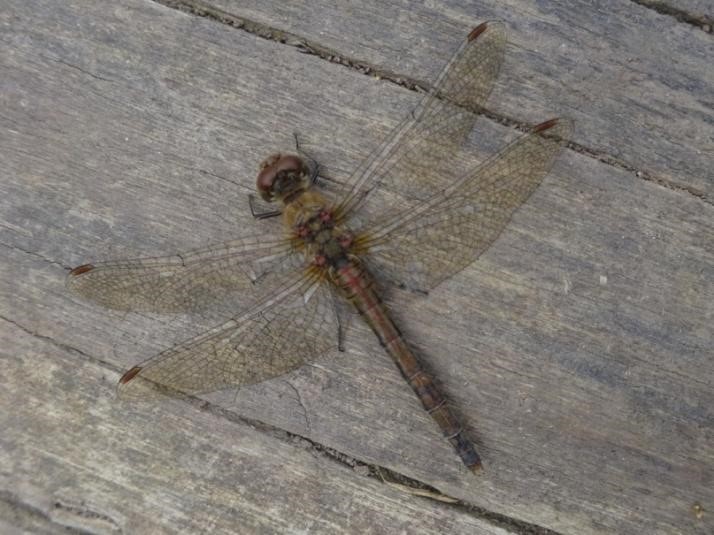 Zwartgerande tuinslak:             Cepaea alcea Met dank aan Aart. Sommige soorten paddenstoelen  of beestjes hadden wij ook gezien. Dat is dan een extra bevestiging en wellicht tijd voor een insektenwerkgroep of paddenstoelengroep?. En dan nog aan het eind een dappere zwemster zien, die voor een goed doel aan het zwemmen is in de Vlaardingse Vaart. 